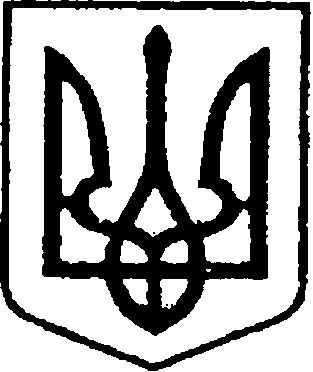 УКРАЇНАЧЕРНІГІВСЬКА ОБЛАСТЬН І Ж И Н С Ь К А    М І С Ь К А    Р А Д Апозачергова 21 сесія VIII скликанняР І Ш Е Н Н Явід 11 березня 2022 р.		              м. Ніжин	                             № 2-21/2022Про внесення   змін  до  Міськоїцільової програми «Турбота» на 2022рік          У відповідності до ст. ст.26,42,46,59,61  Закону України «Про місцеве самоврядування в Україні, Регламенту Ніжинської міської ради VIII скликання, затвердженого рішенням Ніжинської міської ради 24.12.2020р. №27-4/2020,   Бюджетного кодексу України  міська рада вирішила:1. Внести зміни та  викласти  Міську цільову програму  «Турбота» на 2022 рік  в  новій  редакції,  що  додається.2. Начальнику відділу з питань організації діяльності Ніжинської міської ради та її виконавчого комітету (Доля О.В.) забезпечити оприлюднення цього рішення шляхом розміщення на офіційному сайті Ніжинської міської ради.3. Організацію роботи з виконання рішення покласти на заступників міського голови з питань діяльності виконавчих органів ради згідно затвердженого розподілу посадових обов’язків та функціональних повноважень.4. Контроль за виконанням рішення покласти на постійну депутатську комісію Ніжинської міської ради з питань соціально-економічного розвитку міста, підприємницької діяльності, дерегуляції, фінансів та бюджету (голова комісії Мамедов В.Х.)         Міський голова                                                          Олександр КОДОЛАВізують: Секретар міської ради                                                    Юрій ХОМЕНКОПерший  заступник міського голови					 з питань діяльності виконавчихорганів ради                                                                   Федір ВОВЧЕНКО Начальник фінансового управління міської ради                                                Людмила ПИСАРЕНКОНачальник відділуюридично-кадрового забезпеченнявиконавчого комітету                                                                                                                                                                    Ніжинської міської ради                                               В’ячеслав ЛЕГА                                            	Голова постійної депутатської комісії Ніжинської міської ради з питань соціально-економічного розвитку міста, підприємницької діяльності,дерегуляції, фінансів та бюджету                                   Володимир МАМЕДОВ		Голова  постійної депутатської комісії міської ради з питань регламенту, законності, охорони прав і свобод громадян,запобігання корупції, адміністративно-територіального устрою,депутатської діяльності та етики                                               Валерій САЛОГУБДодаток                                                                                           до рішення Ніжинської                                                                                         міської ради  VIІI скликання                                             від 11 березня 2022р. № 2-21/2022Міська цільова програма «Турбота» на 2022рік.І.   ПАСПОРТІІ. Проблема,  на  розв’язання  якої  спрямована  програмаФінансово-економічна криза відчутно позначилася на якості життя жителів  Ніжинської територіальної громади. Найбільше потерпають від бідності непрацездатні особи, особи з обмеженими фізичними можливостями. Вжиття системних заходів щодо підвищення якості життя незаможних верств населення, збереження пріоритетних напрямків соціального захисту, запобігання поглибленню бідності шляхом виконання соціальних зобов'язань Ніжинської  міської ради, дозволить реально підтримувати незаможні верстви населення територіальної громади, підвищувати якість їх життя, створивши систему захисту населення від соціальних ризиків в умовах реформування соціальної сфери. В умовах політико-економічної кризи, обмеженості реальних ресурсів, виникає гостра потреба перегляду та заміни пріоритетів у галузі соціальної захищеності та захисту жителів Ніжинської територіальної громади. Як відомо, рівень соціальної захищеності, як окремої людини, так і територіальної громади у цілому, є справжнім показником рівня життя людей, мірилом та оцінкою діяльності органів місцевого самоврядування.Тому, лише цілеспрямована соціальна діяльність сучасної територіальної громади забезпечить створення оптимальних умов для розвитку та належного функціонування соціальних відносин, всебічного розкриття творчого потенціалу людини, її сутнісних сил, досягнення соціальної злагоди та стабільності.Забезпечення особистісного захисту та допомоги недієздатним й нужденним, вирішення соціальних проблем, спричинених природними катаклізмами, складними життєвими обставинами, складатимуть головний зміст Програми.ІІІ. Мета програмиМетою програми є створення сприятливих соціально-економічних,  організаційних та правових умов і гарантій для реалізації прав осіб з інвалідністю, ветеранів війни та соціально вразливих верств населення, забезпечення їх участі в економічній, соціальній, культурній та інших сферах суспільного життя, а також запобігання соціальній напрузі в громаді, суттєве підвищення ефективності системи соціальної допомоги в Ніжинській територіальній громаді шляхом включення додаткових заходів щодо соціальної підтримки громадян для забезпечення їм гідного існування, вирішення проблем та здійснення конкретних заходів, спрямованих на надання  підтримки незаможним верствам населення, особам з обмеженими фізичними можливостями, ветеранам війни, в тому числі учасникам АТО/ООС, поліпшення становища людей з різними фізичними вадами. ІV. Обґрунтування шляхів  і  засобів  розв’язання  проблеми, обсягів та джерел фінансування, строки виконання програми Оптимальними шляхами розв’язання проблеми є надання соціально незахищеним верствам населення (жителям  Ніжинської територіальної громади)  матеріальної  допомоги   на  покращення  матеріальних  умов, лікування, реабілітацію, поховання, тощо;  забезпечення пільгового проїзду окремих категорій громадян міським пасажирським автомобільним  та  приміським  залізничним  транспортом та компенсація пільг з послуг зв’язку; зубопротезування учасників АТО/ООС та безкоштовна ортопедична стоматологічна допомога пільговим групам Ніжинської територіальної громади.Фінансування Програми здійснюється за рахунок  бюджету Ніжинської міської територіальної громади, виходячи з розрахунку загального обсягу фінансових ресурсів, необхідних для реалізації Програми(Додаток 1).Видатки на виконання Програми передбачаються при формуванні показників бюджету Ніжинської міської територіальної громади, виходячи з реальних фінансових можливостей у бюджетному році, в межах асигнувань, передбачених на соціальний захист та соціальне забезпечення.Програма  виконується  протягом  2022року.  V. Перелік завдань програми  та результативні показники Завдання № 1. Матеріальна допомога  мешканцям Ніжинської міської територіальної громади.Завдання № 2. Допомога на поховання.Завдання № 3. Матеріальна допомога сім’ям загиблих воїнів-афганців, учасників АТО/ООСЗавдання № 4. Одноразова  матеріальна допомога  на реабілітацію учасників АТО/ООС Завдання № 5. Безоплатне зубопротезування учасників  АТО/ООС, пільгових груп Ніжинської територіальної громади Завдання № 6. Компенсаційні виплати  за  проїзд  окремих  категорій громадян Завдання № 7. Компенсація пільг з послуг зв’язкуПоказником виконання зазначених завдань є підвищення рівня соціального захисту мешканців та підтримка життєздатності найбільш вразливих верств населення. VІ.  Напрями діяльності та заходи програмиДля реалізації визначених програмою завдань передбачено здійснення ряду заходів у напрямках: Матеріальна допомога  мешканцям Ніжинської територіальної громади надається згідно із заявами громадян, на підставі відповідних рішень виконавчого комітету  Ніжинської ради та Положення про надання матеріальної допомоги і передбачає грошові виплати на:-	покращення матеріальних, соціально-побутових умов, допомогу на  лікування, придбання медикаментів, палива, оплату навчання дітей з інвалідністю, дітей-сиріт та дітей позбавлених батьківського піклування, придбання взуття, одягу, канцелярських товарів для малозабезпечених верств населення, матеріальну допомогу в зв’язку з пожежами, а також на оплату оренди житла,  тощо.Допомога на поховання виплачується мешканцям Ніжинської територіальної громади та загиблим на території Ніжинської територіальної громади в період військового стану відповідно до постанови Кабінету Міністрів України від 31 січня 2007р. № 99 "Про затвердження Порядку надання допомоги на поховання деяких категорій осіб виконавцю волевиявлення померлого або особі, яка зобов'язалася поховати померлого",  за рахунок коштів бюджету Ніжинської міської територіальної  громади, згідно з відповідними рішеннями виконкому міської ради на поховання у разі смерті:- членам сімей загиблих учасників АТО/ООС, - членам сімей загиблих військовослужбовців Збройних сил України, Національної гвардії України та територіальної оборони Ніжинської територіальної громади на період військового стану,  - громадян, які не перебували у трудових відносинах з підприємствами, установами, організаціями і не сплачували страхові внески до фонду соціального страхування України;- безробітних, не зареєстрованих у Ніжинський міськрайонній філії Чернігівського обласного центру зайнятості та осіб, які перебували на їх утриманні.Виплату допомоги проводиться згідно з Порядком надання допомоги на поховання, затвердженим вище  вказаною Постановою. Розмір  допомоги  визначається рішенням виконавчого комітету.Матеріальна допомога сім’ям загиблих воїнів-афганців, учасників АТО/ООС надається сім’ям загиблих воїнів-афганців та сім’ям загиблих учасників АТО/ООС. Розмір витрат для надання одноразової матеріальної допомоги сім’ям (сім’ї) одного загиблого  військовослужбовця зазначено  в  додатку  до  програми. Одноразова  матеріальна допомога  на реабілітацію учасників АТО/ООС  надається громадянам Ніжинської територіальної громади – учасникам АТО/ООС, які подали заяву та відповідні  документи, що підтверджують захворювання, поранення, одержані під час безпосередньої участі в АТО/ООС чи суттєвих інших обставин, та потребують  реабілітації. При цьому в поточному  році не було проведено  психологічну реабілітацію в санаторно-курортних закладах за рахунок державних коштів. Учасники, які вже отримали аналогічну допомогу у попередніх роках, не мають права на отримання  допомоги  у поточному році.Фінансування вище зазначених заходів проводиться на підставі   Положення про надання матеріальної допомоги, згідно з рішенням виконкому міської ради за рахунок бюджетних коштів, передбачених на виконання програм місцевого значення. Безоплатне зубопротезування учасників  АТО/ООС, пільгових груп Ніжинської територіальної громади здійснюється Комунальним некомерційним підприємством «Ніжинська міська стоматологічна поліклініка»   з наступним відшкодуванням витрат згідно з поданими розрахунками щодо вартості наданих послуг виконавчим комітетом Ніжинської міської ради. З 1 липня 2015 року набрав чинності  Порядок надання пільг окремим категоріям громадян з урахуванням середньомісячного сукупного доходу сім’ї, затверджений постановою КМУ від 04.06.2015 р. №389 ( далі – Порядок №389). Цей Порядок визначає механізм реалізації права на отримання пільг залежно від середньомісячного сукупного доходу сім’ї осіб, які мають право на пільгу згідно із законодавчими актами. Згідно з п. 9 Порядку №389 структурні підрозділи з питань соціального захисту населення з урахуванням отриманої інформації, зазначеної у пп. 6 – 8 цього Порядку, визначають протягом десяти днів з дня отримання такої  інформації середньомісячний сукупний дохід сім’ї в   розрахунку на одну особу шляхом ділення загальної суми грошових доходів кожного члена сім’ї пільговика за попередні шість місяців на 6 і на кількість членів сім’ї.У разі коли середньомісячний дохід сім’ї в розрахунку на одну особу не перевищує величину доходу, який дає право на податкову соціальну пільгу ( з 01.01.2021 р. – 3180,00 грн. ), пільговик має право на отримання пільг протягом дванадцяти місяців з місця визначення відповідного права.	У разі ж коли середньомісячний дохід сім’ї пільговика в розрахунку на одну особу перевищує величину доходу, який дає право на податкову соціальну пільгу, управління соціального захисту населення письмово інформує пільговиків про те, що вони не мають права на отримання пільги.		Тож безоплатно без наявності довідки від управління соціального захисту населення надавати пільги стоматологічна поліклініка не має права.	За кошти бюджету Ніжинської міської територіальної громади мають право на пільгове зубопротезування пільгові категорії населення, які зареєстровані в Ніжинській територіальній громаді, а саме;- інваліди ВВв, учасники ВВв, члени загиблих (померлих) ІВВв;- інваліди АТО/ООС;-  учасники Революції гідності.	Зазначеним у переліку категоріям громадян за медичними показаннями зубні, зубощелепні та лицьові протези виготовляються безкоштовно (за винятком протезування із дорогоцінних металів, кераміки, металокераміки, цільнолитих, металопластмаси, нітрит-титанового покриття, бюгельного протезування, імплантатів).Пільгове зубопротезування пільгових категорій населення, яких не має в переліку по програмі «Турбота» завдання 6, проводити згідно списку черговості поданого УСЗН та за наявності залишку кошторисних призначень по даній програмі.Компенсаційні  виплати  за  пільговий проїзд окремих категорій громадян здійснюються управлінням  соціального захисту населення  перевізникам:- згідно  з  постановою Кабінету Міністрів України  від 16.12.2009р.  №1359 «Про затвердження Порядку розрахунку обсягів компенсаційних виплат за пільгові перевезення залізничним транспортом окремих категорій  громадян»  за  проїзд у приміському та міжміському сполученні  залізничним  транспортом в межах підписаного договору з ПАТ «Українська залізниця»;- згідно з рішеннями виконавчого комітету міської ради, що подаються  транспортним відділом управління житлово-комунального господарства та будівництва,  за  проїзд  міським   пасажирським  автомобільним  транспортом.Компенсація пільг з послуг зв’язку (пільги з абонентської плати за користування телефоном) здійснюється згідно з законодавством України управлінням соціального захисту населення міської ради підприємствам та організаціям, що надають послуги, на підставі поданих ними на паперових та електронних носіях щомісячних розрахунків щодо вартості послуг.VІІ. Координація та контроль за ходом виконання  програмиВиконання програми забезпечується виконавчим комітетом Ніжинської міської  ради  та  управлінням  соціального захисту  населення Ніжинської міської ради  за рахунок коштів бюджету Ніжинської міської територіальної громади з урахуванням його можливостей у  бюджетному році в межах асигнувань, передбачених  на  Програму. Безпосередній контроль за виконанням заходів і завдань програми, цільове та ефективне використання коштів у процесі виконання програми забезпечує виконавчий комітет  Ніжинської міської ради і управління   соціального захисту населення Ніжинської міської ради (як головні розпорядники бюджетних коштів). З метою підвищення ефективності використання бюджетних коштів, виконавчий комітет Ніжинської міської ради, управління   соціального захисту населення Ніжинської міської ради (як відповідальні  виконавці)  протягом року ініціюють внесення змін до програми на підставі даних аналізу щодо стану її виконання.Відповідальні виконавці подають головним розпорядникам звіт  про  виконання  програми  щоквартально  до 4-го числа  місяця, наступного  за  звітним  кварталом.Головні розпорядники бюджетних коштів подають звіт про виконання програми щоквартально до 6-го числа місяця, наступного за звітним кварталом,  фінансовому управлінню Ніжинської міської ради. За підсумками року головні розпорядники звітують про виконання програми на сесії міської ради.  Міський голова                             					   Олександр  КОДОЛА                                                                                              Додаток 1                                                                                                  До  міської цільової                                                                                                     програми «Турбота»                                                                                                 на 2022 рікРозрахунокзагального обсягу фінансових ресурсів, необхідних для реалізації ПрограмиОБСЯГ  НЕОБХІДНИХ  ФІНАНСОВИХ РЕСУРСІВ,   всього 16 070 950,00З них  по  головному  розпоряднику виконавчому  комітету  Ніжинської  міської ради (виконком) – 6 280 950,00грн           по  управлінню  житлово-комунального господарства та будівництва  Ніжинської   міської   ради    (УЖКГтаБ)   – 50 000,00грн           по  управлінню  соціального захисту  населення    Ніжинської   міської   ради    (УСЗН)   – 9 740 000,00грнв  тому  числі  в  розрізі  завдань:Завдання1. Матеріальна допомога  мешканцям Ніжинської територіальної громадиГоловний  розпорядник  - виконкомСередні витрати для надання матеріальної допомоги мешканцям Ніжинської територіальної громади   в місяць – 50 000,00грнВидатки  на касове обслуговування на місяць – 75,00 грн50 000,00грн *12 міс. = 600 000,00грн75,00грн * 12 міс. = 900,00грнРАЗОМ по завданню №1:  600 000,00грн+900,0грн = 600 900,00 грнЗавдання № 2. Допомога на поховання.Головний  розпорядник  - виконком (250 000,00грн) та УЖКГтаБ (50 000,00грн)Розмір  витрат   для   надання   допомоги   на   поховання   однієї   непрацюючої   особи   відповідно   до   рішення  виконкому  - 2 500,00 грн 2 500 грн х 60 осіб = 150 000,00 грнРозмір витрат для надання допомоги на поховання одного загиблого учасника АТО, ООС   - 50 000,00грн50 000,00грн х 1особу =  50 000,00грнВитрати на поховання  загиблих військовослужбовців Збройних сил України, Національної гвардії України та територіальної оборони Ніжинської територіальної громади на період військового стану – 100 000,00грнРАЗОМ по завданню №2:      150 000,00грн +50 000,00грн +100 000,00грн= 300 000,00 грнЗавдання №3. Матеріальна допомога сім’ям загиблих воїнів-афганців, учасників АТО/ООСГоловний  розпорядник  - виконкомРозмір витрат для надання одноразової матеріальної допомоги  сім’ям (сім’ї) одного загиблого військовослужбовця (в т. ч. матеріальна допомога на покращення матеріально-побутових   умов   проживання,   матеріальна допомога на оздоровлення) -  12,0 тис.грн12 000,00грн х 15осіб = 180 000,00грнВидатки  на касове обслуговування – 50,00грнРАЗОМ по завданню №3:  180 000,00грн.+50,00грн = 180 050,00грнЗавдання № 4. Одноразова  матеріальна допомога  на реабілітацію учасників АТО/ООСГоловний  розпорядник  - виконкомРозмір витрат  для надання одноразової  матеріальної  допомоги на реабілітацію  учасників АТО/ООС) – 10,0тис.грн10 000,00грн х 500 осіб =  5 000 000,00грнРАЗОМ по завданню №4:    5 000 000,00грнЗавдання №5. Безоплатне зубопротезування учасників  АТО/ООС, пільгових груп Ніжинської територіальної громадиГоловний  розпорядник  - виконкомСередні витрати для безоплатного зубопротезування учасників АТО/ООС,  пільгових груп Ніжинської міської територіальної громади (інвалідам війни, учасникам війни і т.д.)   - 3 334,00 грн на одну особу.75 осіб х 3 334,00грн  = 250 000,00 грнРАЗОМ по завданню №5:     250 000,00грнЗавдання №6. Компенсаційні виплати  за  проїзд  окремих  категорій громадянГоловний  розпорядник  - УСЗНСередні витрати для компенсації за пільговий проїзд автомобільним транспортом в місяць  -   320,0 тис.грн       320 000,0 грн х 12 місяців  =  3 840 000,0 грнСередні витрати для компенсації за пільговий проїзд залізничним  транспортом в місяць – 470,8тис.грн         470 834,00грн  х 12міс. = 5 650 000,0 грн РАЗОМ по завданню №6:    3 840 000,00 грн + 5 650 000,00грн = 9 490 000,00грн Завдання №7. Компенсація пільг з послуг зв’язкуГоловний  розпорядник  - УСЗНСередні витрати для компенсації  пільг за послуги зв’язку в місяць 40,00грн40,00грн * 531пільговик * 12 міс. =  250 000,00грн РАЗОМ по завданню №7:  250 000,00грнПОЯСНЮВАЛЬНА ЗАПИСКАдо проекту рішення міської ради VІІІ скликання «Про внесення   змін  до  Міської цільової програми «Турбота» на 2022рік» 		1. Обґрунтування необхідності прийняття рішення. 	З метою розв’язання найактуальніших проблем громади Ніжинською міською радою були затверджені програми місцевого/регіонального значення, в тому числі «Міська  цільова  програма  «Турбота»  на 2022рік».          Введення  воєнного  стану, ведення  воєнних  дій на  території громади  обумовили  необхідність  внесення змін  до Програми. А  саме, виділення додатково 100 000,00 грн для покриття  витрат на поховання  загиблих військовослужбовців Збройних сил України, Національної гвардії України та територіальної оборони Ніжинської територіальної громади (мешканцям Ніжинської територіальної громади та загиблим на території Ніжинської територіальної громади в період військового стану).	2. Стан нормативно-правової бази у даній сфері правового регулювання.	Підставою для розгляду та схвалення даного проекту рішення є Бюджетний кодекс України та   Закон  України "Про місцеве самоврядування в Україні".                                   3. Фінансово-економічне обґрунтування. 	Внесення змін до даного проекту рішення у 2022 році передбачає збільшення загальної суми коштів запиту видатків на реалізацію цієї програми з   бюджету Ніжинської територіальної громади  на 100 000,00грн.	4. Прогноз соціально-економічних та інших наслідків прийняття рішення.          Основними результатом прийнятого рішення планується  забезпечити  покриття  витрат  на  поховання     загиблих військовослужбовців,  учасників  територіальної оборони, захисників  Ніжинської  територіальної громади під час  воєнних дій.Проект  рішення  підготовлено  головним  спеціалістом – економістом  бюджетного  відділу  фінансового  управління  Ніжинської  міської  ради Артеменко А.М.Начальник  фінансового  управління                           Людмила  ПИСАРЕНКО1.Ініціатор розроблення програмиВиконавчий комітет  Ніжинської міської ради2.Законодавча база програмиПостанова Кабінету Міністрів України від 31.01.2007року №99 «Про затвердження Порядку надання допомоги на поховання  деяких категорій осіб виконавцю волевиявлення померлого або особі, яка зобов’язалася поховати померлого», рішення  виконавчого комітету від 09.01.2020р. № 5 «Про збільшення  розміру  матеріальної допомоги на поховання», рішення виконавчого комітету  Ніжинської міської ради «Про надання матеріальної допомоги», Закони України «Про  статус ветеранів війни, гарантії їх соціального захисту», «Про статус і  соціальний захист громадян, які  постраждали  внаслідок Чорнобильської катастрофи», «Про основи соціальної захищеності  осіб з інвалідністю  в Україні», «Про соціальний і правовий захист військовослужбовців та членів їх сімей», постанова Кабінету Міністрів України  від 17.05.1993 р. № 354 «Про безплатний проїзд пенсіонерів на транспорті загального користування»  та  постанова Кабінету Міністрів України  від 16.12.2009 р.  № 1359 «Про затвердження  Порядку розрахунку обсягів компенсаційних виплат за  пільгові перевезення залізничним транспортом окремих категорій громадян», Договори про перевезення  пасажирів автомобільним та залізничним приміським транспортом.3.Розробник програмиВиконавчий комітет    Ніжинської міської ради Чернігівської області4.Головний розпорядник бюджетних коштівВиконавчий комітет Ніжинської міської ради Чернігівської області Управління    соціального захисту населення  Ніжинської міської ради Чернігівської областіУправління  житлово-комунального господарства та будівництва5.Відповідальні виконавці програми (учасники  програми)Виконавчий комітет Ніжинської міської ради Чернігівської області, Управління  соціального захисту населення  Ніжинської міської ради Чернігівської області, Управління житлово-комунального господарства та будівництва Ніжинської міської ради,  Комунальне некомерційне підприємство «Ніжинська міська стоматологічна поліклініка»6.Термін реалізації програми2022 рік7.Загальний обсяг фінансових ресурсів, в т.ч. кредиторська заборгованість минулих періодів, необхідних для реалізації програми, всього,у тому числі:16 070 950,00 грн7.1.Кошти    бюджету   Ніжинської міської  територіальної громади16 070 950,00 грн7.2.Кошти  інших джерел-